_______________TDAG Working Group on Resolutions, Declaration and Thematic Priorities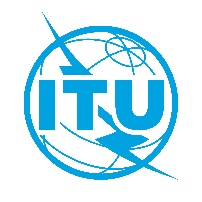 15-16 September 2021, VirtualTDAG Working Group on Resolutions, Declaration and Thematic Priorities15-16 September 2021, VirtualTDAG Working Group on Resolutions, Declaration and Thematic Priorities15-16 September 2021, VirtualDocument TDAG-WG-RDTP/51-E19 July 2021Original: EnglishSource:Director, Telecommunication Development BureauDirector, Telecommunication Development BureauTitle:Draft agenda for TDAG-WG-RDTP meeting on 15-16 September 2021Draft agenda for TDAG-WG-RDTP meeting on 15-16 September 2021ItemsDocumentsOpening of the meeting and welcome remarksApproval of the agendaReport of the previous meeting of TDAG-WG-RDTPThematic PrioritiesDeclarationResolutions6.1 Revision to Resolution 16.2 Revision to Resolution 26.3 Resolution 96.4 Streamlining WTDC ResolutionsAny other BusinessClosing